Mission: RSU exists by providing quality higher education and learning environment in agriculture, fisheries and forestry, arts and sciences, business and accountancy, education, engineering and technology, and other related disciplines; ensuring the development of competent professionals; and conducting relevant research and extension programs using modern and appropriate technology conforming with international standards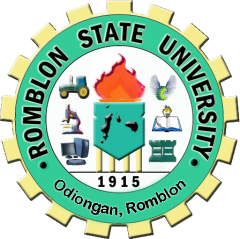 RSU Strategic plan 2019-2025Extension Performance Indicators and TargetsPerformance Ind+B6+C1:P8Vision: RSU as an innovative agricultural university, committed to develop industry responsive life-long learners resilient to the changing environment towards an internationally competitive higher education institution.Vision:MissionVision: RSU as an innovative agricultural university, committed to develop industry responsive life-long learners resilient to the changing environment towards an internationally competitive higher education institution.Vision:MissionROMBLON STATE UNIVERSITYIssuesConcernsGoalsObjectivesIndicatorsBaselineAnnual TargetsAnnual TargetsAnnual TargetsAnnual TargetsAnnual TargetsAnnual TargetsAnnual TargetsIssuesConcernsGoalsObjectivesIndicatorsBaseline2019202020212022202320242025Outdated extension manual; GAD-extension policies are not clearly articulated; unclear incentive and reward policy for extension; outdated extension structure; faculty are overloaded in terms of teaching and other functions; Some academic programs/discipline has no extension-related courses as an entry pointImproved enabling environment, policies, and governanceDevelop a comprehensive and updated extension policies, processes, and guidelines-Number of SUCs benchmarked vis- a- vis existing extension manual- Number of policy review conducted- Approved revised extension manualin 2015, extension manual was reviewed but not institutionalized321Outdated/irrelevant extension structure; No units under the extension office for Project Management, Knowledge Management, and M&E; One-man team extension office, No plantilla positions for university extension specialist/associates; No support staff (admin asst) plantilla position;Improved enabling environment, policies, and governanceImproved extension organizational structure responding to current needs- Number of extension management council consultative meeting- Concept Paper on Revised Extension Management Organizational Structure- URECO minutes of meeting and endorsement to BORThe current RSU organizational structure including the extension structure was approved in 2012211Students and employee’s involvement are not clearly articulated; The faculty have hard times in developing and writing quality and relevant extension proposals; Limited capabilities on project management, project documentation, and monitoring & evaluationDeveloped and strengthened the extension champions that are competent and service-oriented- To capacitate the faculty, staff, and students on the principles, concepts, and processes of extension-Organize a capable association/group of faculty-extensionists, employee-extensionist, a student-extensionists- To capacitate the faculty, staff, and students on the principles, concepts, and processes of extension- Number of extension Appreciation course for newly hired/junior faculty-Percentage of newly hired/junior faculty trained on extension (appreciation course)- Number of extension re-orientation/retooling trainings- Percentage of senior faculty re-oriented/retooled on extension management- Number of extension appreciation course for students- Percentage of students trained on extension management- Number of extension champion groups organized- Percentage of faculty/student/employee who become members of the extension association/group- Number of values enhancement trainings- Number of technical trainings on extension management- Number of mentoring/coaching sessions conducted-Percentage of faculty/student/employee mentored on extension- Number of special topics trainings conducted- Only faculty-extension managers was organized- Only 12% of the total faculty are engaged in extension; No involvement yet of employee and student211111111Few multi and interdisciplinary extension programs/projects; Few research outputs/results are utilize in extension; Passive extension activities (Not engaged); Few extension programs or projects implemented (7); Mostly capability building like training has no follow-up; Few number of adopters engaged in profitable enterprisesDeveloped and implement relevant, quality, gender responsive, and research-based extension programs and projectsEnsure the relevance and the quality of extension programs and project proposals to be developed-Implemented multidisciplinary and unified extension programs/projects base on the needs of the community- Number of Proposal In-house Review conducted-Number of quality Extension Program/Projects Proposals approved-Number of proposal that are gender sensitive/responsive-Number of coaching/mentoring sessions conducted-Percentage of faculty/employees/students mentored in extension proposal development-Number of unified/integrated extension programs and projects implemented-Number of community population served3 clusters were conducted in 2018-10 extension programs/projects from 2013-2017-10 extension programs/projects from 2013-2017-4,500 population served in 20183333333StrategiesPPAsResponsible Entity-Benchmarking (Comparative Analysis)-Policy Review and Public Forum-Deliberation of revised extension manual-1. Creation of extension policy review committee 2. Preparation of proposal and budgetary requirement 3. Conduct of benchmarking activity to 3 identified SUC in MIMARO (document scanning, KII or FGD) 4. Preparation of Benchmarking Report (comparative analysis and assessment of extension policies, processes, and guidelines)-1. Presentation and discussion of Benchmarking Report 2. Finalization of proposed revised extension manual-1. Presentation and discussion of revised extension manual 2. Incorporation of suggestions from URECO 3. Finalization of Revised Extension Manual for BOR approval-Consultative meeting and organization structure review with all extension coordinators, deans, and campus directors regarding the existing extension organizational structure-Develop a concept paper on the creation of different sub-units under the extension office including the Project and Training Management Unit, Knowledge Management Unit, Project Monitoring and Evaluation Unit, and Extension Linkages and Network Unit-Present and discuss the concept paper with the University Research and Extension Council for evaluation and endorsement to the Board of Regents-Extension Policy Review Committee-Extension Management Council Members, extension stakeholders-URECO, Extension Policy Review Committee-Extension Management Council -Members,-Extension Management Council, Director for Extension-URECO, Extension Management Council, Director for ExtensionStrengthening the capability of the Extension Champions- Appreciation course on community extension for newly-hired/junior teaching and non-teaching staff-Re-orientation and retooling for senior faculty and employees-Extension appreciation course for student-volunteers-Organize the extension core group champions for faculty, employee, and students-Strengthening the capability of the Extension Champions-Orientation on the core group for faculty-extension managers, employee-extensionists, and student extensionists in main campus and in satellite campuses-Conduct trainings on values enhancement, community organizing, and facilitation-Conduct trainings on needs assessment and situational analysis, project proposal development, project cycle management, project documentation and technical report writing, monitoring and evaluation, and scientific communicationExtension Management Office, OSA, SSC, NSTP, GAD, ROSUFEA, ROSUFA, UNTAPAMentoring and coachingMentoring the Mentors: Conduct of regular coaching and mentoring sessions through small group discussions, beanbag sessions, and informal talks about extensionExtension Management Office, Gender and Development, Extension AssociationsContinuous Strengthening the capability of the Extension ChampionsRetooling activities and special topicsImproving the quality of extension proposals developedConduct of extension proposal in-house review per crusted including Sibuyan/Romblon Cluster, Tablas Campuses Cluster, and Main Campus ClusterOffice of the Vice President for RET, Extension Management Office, Research Management Office, Gender and Development Office, Budget OfficeEngendering the extension proposalsEvaluation of proposals using the Harmonized Gender and Development Guidelines ToolGender and DevelopmentCoaching and mentoring in developing relevant and quality extension proposalsConduct of one-on-one mentoring; roundtable and small group discussions, beanbag sessionsExtension Management Office, GAD, Extension Mentors from colleges and campusesMulti and Interdisciplinary, collaborative extensionImplement integrated extension programs/projects per college/campuses base on their field of specialization available in their campusColleges and campuses, Extension Management Office